	HEADWATERS MASTER GARDENERS	ANNUAL SCHOLARSHIP APPLICATION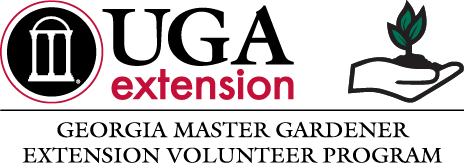 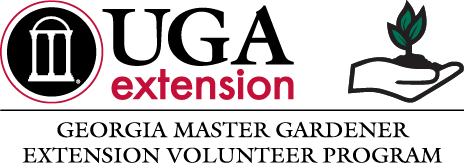 